7.5 Inverse Trigonometric FunctionsInverse Functions – 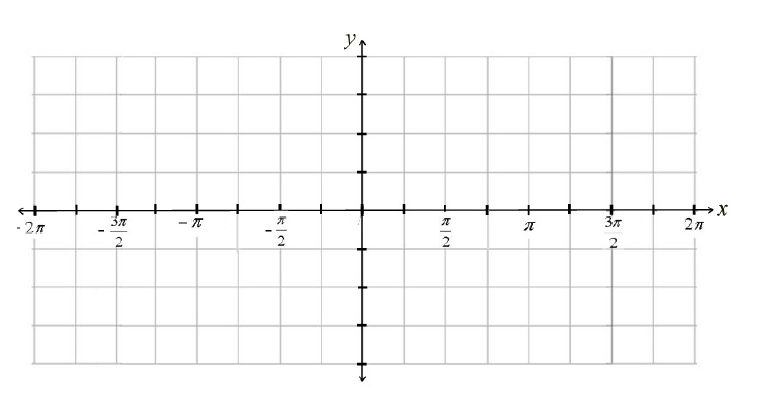 Domain:						Domain:Range:							Range:Domain:						Domain:Range:							Range:Domain:					Domain:Range:						Range:Find the exact value of the following: